台灣傳道六十年紀念特刊支分會專用稿紙 (寫好後請寄給梁世威弟兄 Carlliang05@gmail.com，手機0928-244715， Skype: carlliang3151，Line ID: carlliang)補充資料提供者姓名：                             電話：                        Email：單位名稱彰化第三支會     彰化第三支會     單位號碼531413單位資料成立日期西元2006年12月17日西元2006年12月17日單位資料原屬單位彰化第一支會與彰化第二支會彰化第一支會與彰化第二支會單位資料教堂地址2006.12  彰化市金馬路三段656號3樓2011.6  彰化市50081竹和路165號2006.12  彰化市金馬路三段656號3樓2011.6  彰化市50081竹和路165號單位資料教堂電話04-728772504-7287725單位資料歷任主教/會長(從第一任開始)2006.12.17~2012.12.9  尤建達2012.12.9~  黃新國2006.12.17~2012.12.9  尤建達2012.12.9~  黃新國重要史料 (請勿超過1,500字，所撰寫之資料請盡量包含人事時地物五大要項。 請附寄現任主教/會長照片及教堂照片。從前教堂及領袖之照片及重要活動史料照片亦很歡迎， 用畢歸還。)2006.12.17  由彰化第一支會及第二支會劃分出彰化第三支會，在彰化市金馬路三段656號3樓租屋聚會2011.6  遷回彰化市竹和路165號自有教堂聚會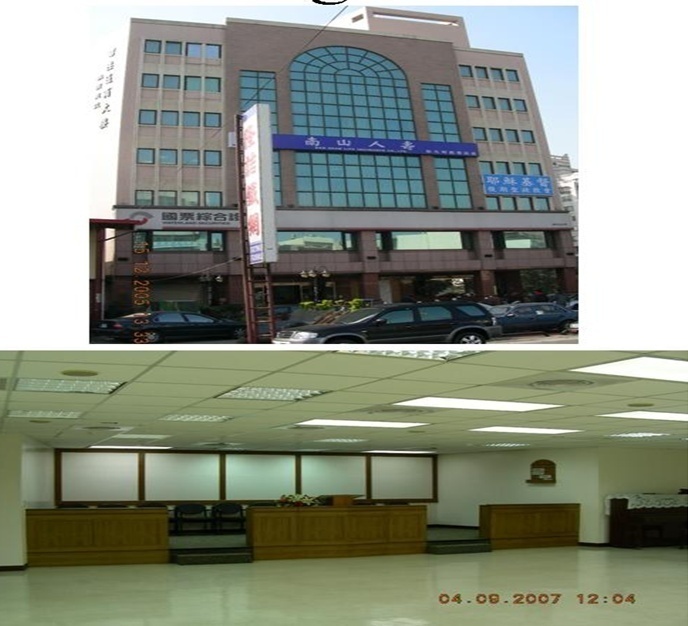 彰化市500金馬路三段656號3樓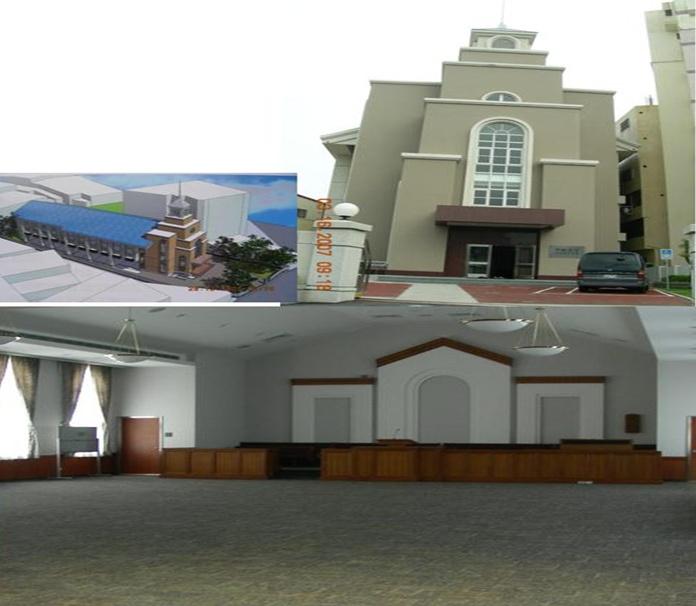 彰化教堂 –  舊教堂1990年落成，2005年拆除重建，2007年落成奉獻彰化市50081竹和路165號, 重要史料 (請勿超過1,500字，所撰寫之資料請盡量包含人事時地物五大要項。 請附寄現任主教/會長照片及教堂照片。從前教堂及領袖之照片及重要活動史料照片亦很歡迎， 用畢歸還。)2006.12.17  由彰化第一支會及第二支會劃分出彰化第三支會，在彰化市金馬路三段656號3樓租屋聚會2011.6  遷回彰化市竹和路165號自有教堂聚會彰化市500金馬路三段656號3樓彰化教堂 –  舊教堂1990年落成，2005年拆除重建，2007年落成奉獻彰化市50081竹和路165號, 重要史料 (請勿超過1,500字，所撰寫之資料請盡量包含人事時地物五大要項。 請附寄現任主教/會長照片及教堂照片。從前教堂及領袖之照片及重要活動史料照片亦很歡迎， 用畢歸還。)2006.12.17  由彰化第一支會及第二支會劃分出彰化第三支會，在彰化市金馬路三段656號3樓租屋聚會2011.6  遷回彰化市竹和路165號自有教堂聚會彰化市500金馬路三段656號3樓彰化教堂 –  舊教堂1990年落成，2005年拆除重建，2007年落成奉獻彰化市50081竹和路165號, 重要史料 (請勿超過1,500字，所撰寫之資料請盡量包含人事時地物五大要項。 請附寄現任主教/會長照片及教堂照片。從前教堂及領袖之照片及重要活動史料照片亦很歡迎， 用畢歸還。)2006.12.17  由彰化第一支會及第二支會劃分出彰化第三支會，在彰化市金馬路三段656號3樓租屋聚會2011.6  遷回彰化市竹和路165號自有教堂聚會彰化市500金馬路三段656號3樓彰化教堂 –  舊教堂1990年落成，2005年拆除重建，2007年落成奉獻彰化市50081竹和路165號, 